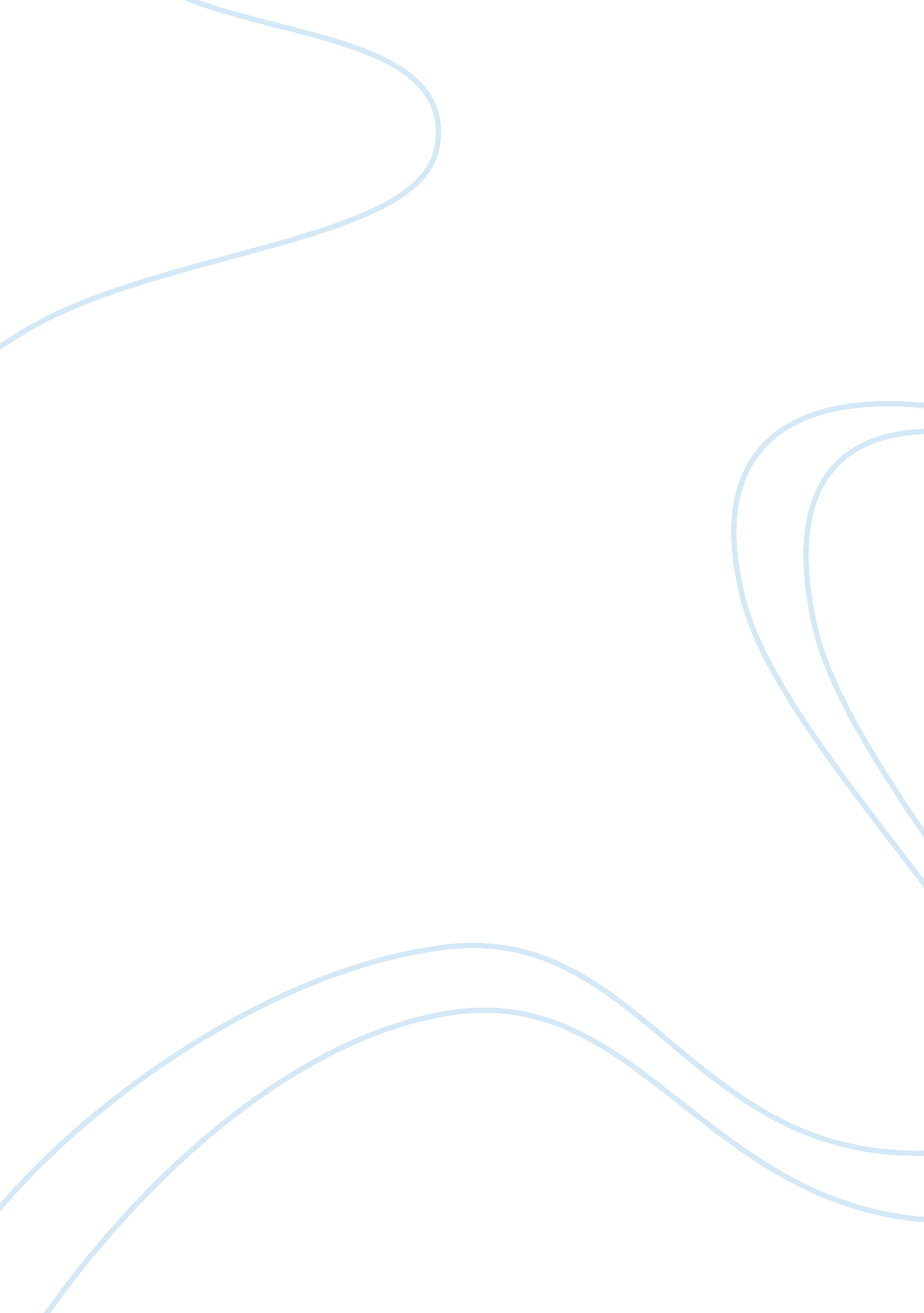 Women's labor project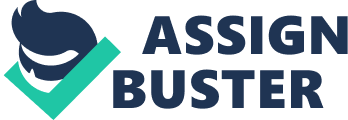 History and Political Science Topic: Women's Labor Project Dear Family, It has been almost one year since I left home in search of a new life in the United States of America. Although I miss my life in the village in Italy, I am adjusting well to my new surroundings in New York City. Although my first interest was to be reunited with my husband, Aronne my new passion is with my work. I have secured a new job in an apparel factory, many of the women that I work with are also from Italy so we get the opportunity to swap stories in our mother language. It is difficult to communicate with some of the other women because they often speak different languages and it is sometimes difficult to communicate in English. Nevertheless I have become good friends with a German lady who speaks English quite well, and even some Italian. It was not always easy for Aronne and I in our new life. Upon our arrival we had to live in a settlement house in the city and it was difficult for us to find good jobs. There was a lot of crime, in this new apartment complex but we life next to some good Italian people and we look out for each other. In the market it is easy to find some of the foods that we are accustomed to but there are a lot of people from very exotic places and it is always exciting to explore new areas. Recently some of the people at work asked me to join a union. I am reluctant to come on board simply because the management is so strongly anti-union that I would fear for my job security and possibly even for my health and safety. I believe in the end I will make the decision to join the Union but for the moment I simply want to keep my head down, do my job and enjoy my life with my husband. I miss you all terribly, and although we may never see each other again you can be happy to know that I am healthy and productive in the new world. 